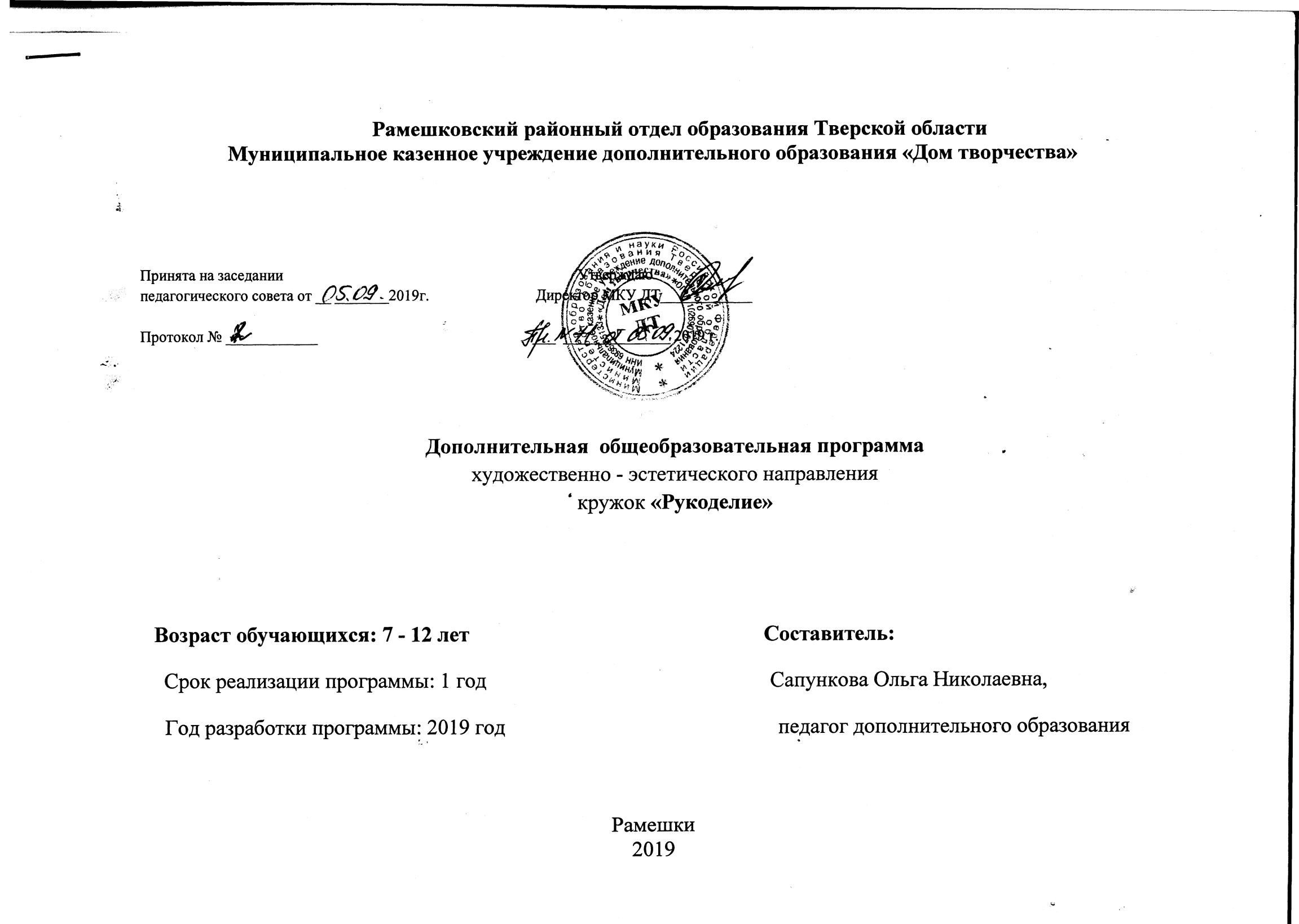 ПОЯСНИТЕЛЬНАЯ ЗАПИСКА           На протяжении всей истории человечества народное искусство было неотъемлемой частью национальной культуры. Народное искусство сохраняет традиции преемственности поколений, влияет на формирование художественных вкусов. Основу декоративно-прикладного искусства составляет творческий ручной труд мастера.           Бисероплетение известно с глубокой древности как вид художественных ремесел. Из поколения в поколение передавались его лучшие традиции. Бисероплетение сохраняет свое значение и в наши дни. Занятия бисероплетением вызывает у школьников большой интерес. Кружковые занятия по обучению учащихся бисероплетению направлены на воспитание художественной культуры школьников, развитие их интереса к народному творчеству, его традициям и наследию.           Предлагаемая программа построена так, чтобы дать школьникам ясные представления о системе взаимодействия искусства с жизнью. В ней предусматривается широкое привлечение жизненного опыта детей. Развитие художественного восприятия и практическая деятельность в программе представлены в их содержательном единстве. В ходе кружковой работы учащиеся знакомятся с основами дизайна, углубляют знания по конструированию и моделированию. У них развивается эстетический вкус, формируется представление о декоративно-прикладном искусстве. Дети учатся экономно расходовать используемый в работе материал, развивают художественный вкус, формируют профессиональные навыки, “культуру творческой личности”. Формирование “культуры творческой личности” предполагает развитие в ребенке природных задатков, творческого потенциала, специальных способностей.           У детей еще недостаточно развита мускулатура рук, мелкая моторика рук, нет необходимой координации движений, слабо развит глазомер. Данные обстоятельства требуют от педагога, кроме фронтального инструктажа, широко использовать индивидуальный. В задачу педагога входит создать условия, при которых потенциал ребенка будет использован полностью.            На теоретическую часть занятия должно отводиться меньше времени, чем на практические действия. Использование схем и других видов изобразительной наглядности увеличивает время на занятии на практическую работу, позволяет наиболее подготовленным учащимся работать самостоятельно, соединяя “работу ума и работу рук”, а учителю иметь большую возможность оказать помощь менее подготовленным учащимся.        Изготовление изделий необходимо строить на различном уровне трудности: по образцу, простейшему чертежу, рисунку, по собственному замыслу ребенка с учетом индивидуальных особенностей и возможностей.         С самого начала процесса обучения необходимо систематически обращать внимание детей на соблюдение правил безопасности труда при работе с проволокой и ножницами. В программу включается не только перечень практических работ, но и темы бесед, рассказов, расширяющих кругозор детей. Творческое развитие осуществляется через знакомство с произведениями декоративно-прикладного искусства, традициями народных ремесел, образцами дизайнерских разработок. Изготовление своими руками красивых и нужных предметов вызывает повышенный интерес к работе и приносит удовлетворение результатами труда.        Результатом реализации данной программы являются выставки детских работ, использование поделок-сувениров в качестве подарков. Продолжительность освоения программы - 1 год. Возрастной диапазон освоения программы – 7-12 лет Форма организации образовательного процесса - групповая Цель программы:    Формирование художественной культуры обучающихся , как части культуры духовной, приобщение детей к общечеловеческим и национальным ценностям через их собственное творчество и освоение художественного опыта прошлого.Задачи программы:Развитие творческих возможностей учащихся.Изготовление поделок из бисера.Воспитание трудолюбия, самостоятельности, эстетического вкуса, чувства прекрасного, гордости за свой выполненный труд.Правильное использование цветовой гаммы.Данная программа предполагает однолетнее обучение на 108 часов в год,  по 3 часа в неделю.Ожидаемые результаты.По окончании обучения учащиеся овладеют знаниями:материала для бисероплетения;о назначении материалов (бисер, стеклярус, нитки, проволока);название и назначение ручных инструментов и приспособлений (иглы, ножницы);правила безопасности труда при работе указанными инструментами.По окончании обучения учащиеся научаться:организовать рабочее место в соответствии с используемым материалом и поддерживать порядок во время работы;соблюдать правила безопасной работы инструментами;под руководством учителя проводить анализ изделия, планировать последовательность его изготовления и осуществлять контроль результата практической работы по образцу изделия, схеме, рисунку;подбирать детали для работы. Учебно-тематический  план Календарно-тематическое планированиеФормы контроля 1. Выставка готовых работ2.  Индивидуальная форма контроля . Показ выполненной работы.3.  Проведение конкурсов на лучшую поделку.Методические рекомендацииОсновная методическая рекомендация курса – обучение навыкам самостоятельной, индивидуальной работы по изготовлению поделок из бисера.Конкретная программная среда рассматривается с позиции приобретения навыков работы с инструментами, необходимыми для изготовления работ, воспитывать художественный вкус, пробуждать фантазию, развивать чувство гордости за свою работу.Преобладающий тип занятий – практикум. Все изделия выполняются с использованием ножниц, проволоки, бисера, стекляруса, лески. На практических занятиях можно реализовать принцип межпредметных связей, что послужит закреплению знаний и умений, полученных учеником на других школьных предметах.Форма занятий направлена на активизацию познавательной деятельности, на развитие творческой активности учащихся.Используемая литература:1. Жукова О.Г. “Бисерное рукоделие”, АСТ «Кладезь»., 2005, 176 стр.2. Божко Л.А. “Бисер. Уроки мастерства» , Мартин 2010,176 стр.3. Гадаева Ю.В. «Бисероплетение. Флора и фауна», Корона Принт, Ст.-П.,2001,60 стр.4. Галина Николаевна Капитонова «Бисероплетение: Практическое руководство»,5. Куликова Л. Г., Короткова Л. Ю. Цветы из бисера: букеты, панно, бутоньерки. М.: издательский дом МСП, 2001.6.Литвинец Э. Н. И дивный видится узор. М., Молодая гвардия, 1988.7.Ляукина М. Бисер: Основы художественного ремесла. М.: АСТ пресс, 1999.8.Ляукина М. Бисер: Техника. Приемы. Изделия. М.: АСТ пресс, 2001.9.Магина А. Бисер: Плетение и вышивка. М.: ОЛМА Пресс,1998.10.Федотова М. В., Валюх Г. М. Бисер: Цветы и букеты. М., Культура и традиции, 1999. 11.Материалы сети Интернет.№ ТемаВсего часовТеорияПрактика1Вводное занятие33-2История бисера и его использование. Разновидности материалов для бисероплетения.3123Традиционные виды плетения. Основы цветоведения12484Подвески из бисера и стекляруса. Разновидности  подвесок. Изготовление подвесок.12485Изготовление сувениров из бисера.217146Изготовление украшений из бисера. Браслеты из бисера,броши,ожерелье .155107Цветы из бисера. Композиции из цветов.248168Волшебные игрушки.155109Итоговое занятие33-Итого:1084068№п/пФормызанятийКол-вочасовТема занятийМестопроведенияФормаконтроляПланФакт1урок3Вводное занятие. Знакомство с понятием «Бисероплетение». Вводный инструктаж по  ТБ. Ознакомление детей с помещением, материалами и инструментами, необходимыми для бисероплетения.МКУ ДТопрос05.09.20192урок3История бисера и его использование. Разновидности материалов для бисероплетения. Понятие, типы, формы, размеры бисера. Знакомство с разными направлениями  работы с бисером.МКУ ДТнаблюдениеопрос12.09. 20193-4урок6Традиционные виды плетения. Основы цветоведения . Понятие о сочетании цветов. Цветовой круг. Теплая и холодная гамма. Понятие о композиции из геометрических элементов. Простые цепочки «в одну нить».МКУ ДТнаблюдениеопрос19.09. 201926.09. 20195-6урок6Традиционные виды плетения..Простые цепочки «в семь бусин». Цепочка «крестик». Цепочка «в цветочек». Ажурные цепочки-сеточки. Образцы узоров с разными композициями Изучение характеристик, свойств и классификаций цветов.  МКУ ДТнаблюдениеопрос03.10. 201910.10. 20197-8урок6Подвески из бисера и стекляруса. Разновидности  подвесок. Изготовление подвесок.МКУ ДТнаблюдениеопрос17.10.201924.10.20199-10урок6Подвески из бисера и стекляруса. Изготовление сувениров из бисера. Закрепление изученных методов плетения, объединение разных видов плетения, украшение изделий подвесками. Изготовление кулона с подвесками «Золотая рыбка»МКУ ДТнаблюдениеопрос31.10.201907.11.201911-14урок12Изготовление сувениров из бисера. Брелок «Арбузная долька», «Долька апельсина (лимона)», «Мороженое» и т.п.МКУ ДТнаблюдениеопрос14.11.201921.11.201928.11.201905.12.201915-17урок9Изготовление сувениров из бисера. Составление сувенирных композиций из бисера.МКУ ДТнаблюдениеопрос12.12.201919.12.201926.12.201918-19урок6Изготовление украшений из бисера. Браслеты из бисера.МКУ ДТнаблюдениеопрос09.01.202016.01.202020-22урок9Изготовление украшений из бисера. Броши,ожерелье. МКУ ДТнаблюдениеопрос23.01.202030.01.202006.02.202023-25урок9Цветы из бисера. Изготовление фиалки из бисера, используя «круговое» и «дуговое» плетение.МКУ ДТнаблюдениеопрос13.01.202020.02.202027.02.202026-28урок9Цветы из бисера. Завершение работы над цветком. Изготовление листьев, лепестков. Придание эстетического вида, обкручивание стебля зеленой ниткой.МКУ ДТнаблюдениеопрос06.03.202013.03.202020.03.202029-30урок6Цветы из бисера. Композиции из цветов. Закрепление готового цветка в горшке с алебастром.МКУ ДТнаблюдениеопрос27.03.202003.04.202031-35урок15Волшебные игрушки. Плетение «стрекозы», «дельфина»и др.методом параллельного плетения. Способы закрепления лески и проволоки.МКУ ДТнаблюдениеопрос10.04.202017.04.202024.04.202015.05.202022.05.202036урок3Итоговое занятие. Подведение итогов работы объединения за учебный год. Организация выставки готовых работ.МКУ ДТопрос29.05.2020